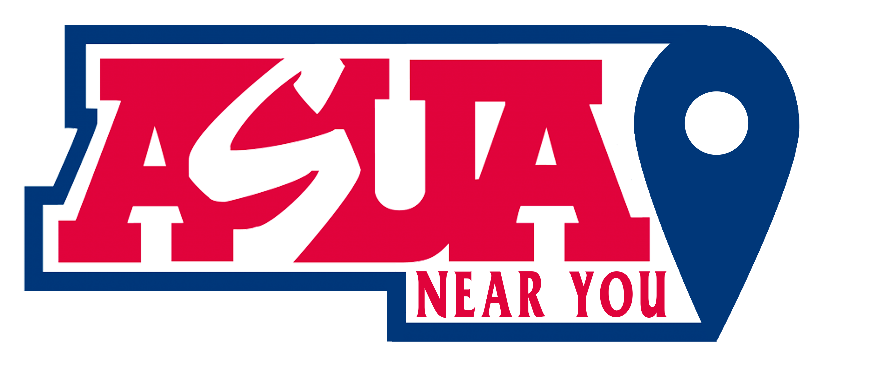 Meeting Agenda 12/15/2023Date: 12/15/2023
Time: 2:00 PM - 3:00 PM MST
Zoom Meeting ID: https://arizona.zoom.us/j/86405373442?from=addonRoll Call:Lori Bentley Law – PresidentMadissen Miller – EVPOwi Akpan - AVPAnnie CusterHeidi HopkinsApproval Of Minutes: Minutes from 12/1/23.Meeting Agenda:Past Business:Follow up on ASUA/Caleb and CaroleTwo examples of connecting on FacebookNext Highlights in LineFeature Adam Taylor Young, who emailed us?New Business:LORI: Social Media Posting standards UPCEA MeetingRecognition of online achievementsIdea for maximizing orientation guest speakerMADISSEN:Summary of Donation Fund meeting with Ada and VictoriaUpdate on boosted Instagram postGuest speaker ideas for Spring semester (Budget use idea)OWI:Lets talk Politics.ANNIEI will reach out to everyone on January 8th/9th to find time for our one-on-ones and bi-weekly board meetings. Board meeting on January 12th?Attempting to get y’all the ASUA-Main Campus constitution.Here is some data on Instagram hashtags, where you can see the most popular ones that could help with exposure/reach. 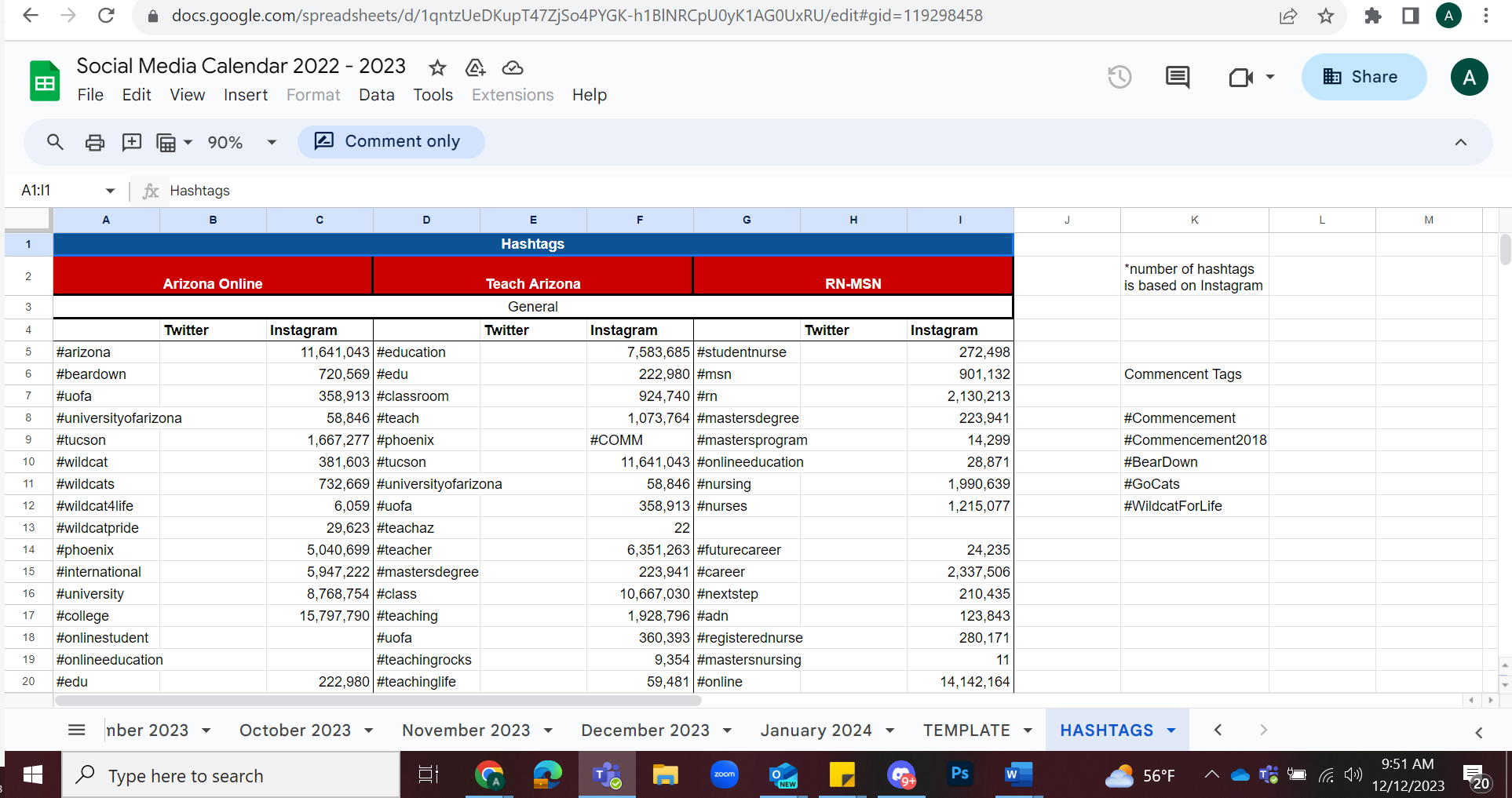 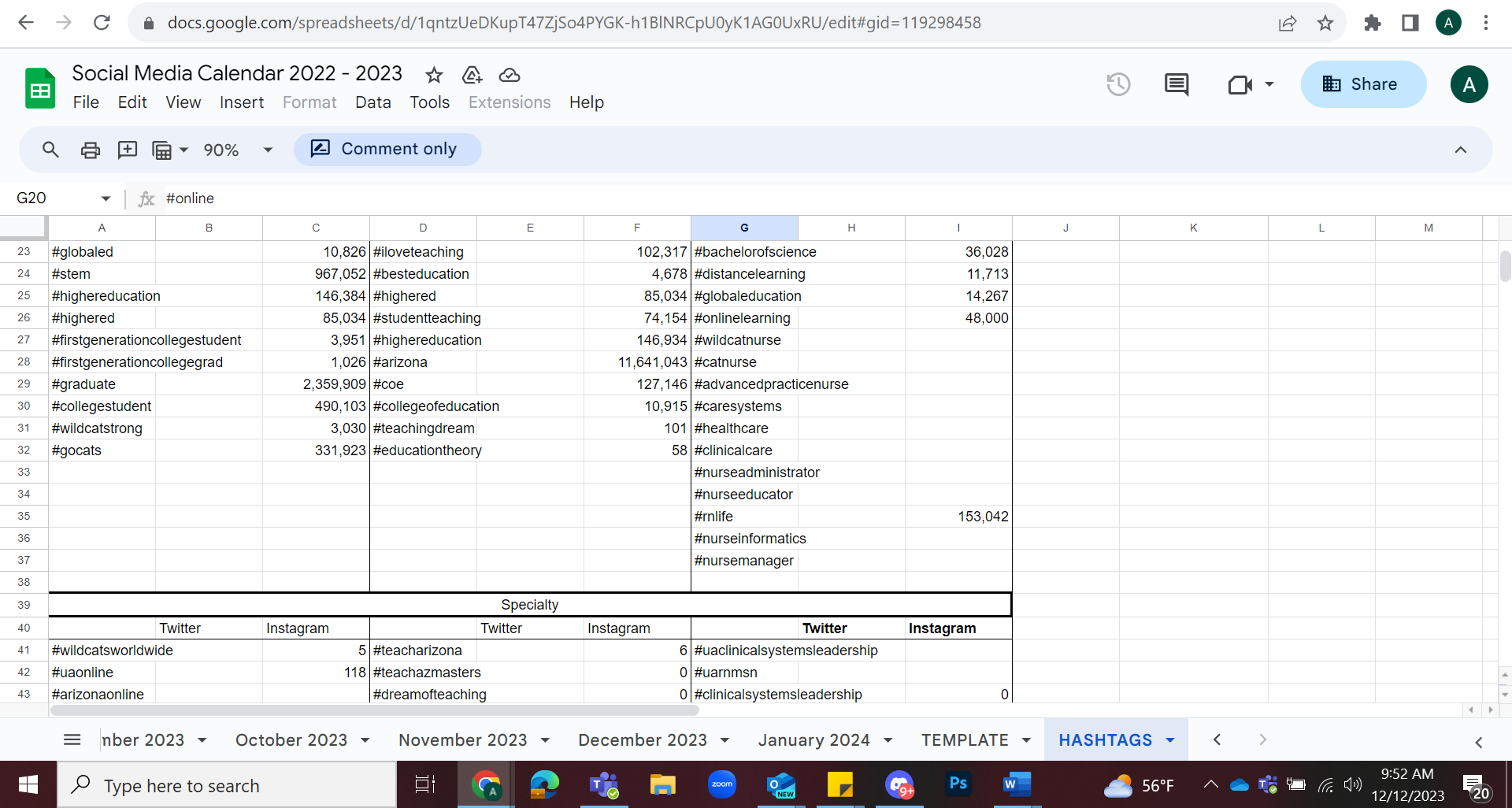 Options for January Retreat: Virtual Vision Boards – Law of attraction; goal setting for the semester; set expectationsSocial Media Workshop – Refine your voice on socials; reflect on past postsGuest speakerBelongingness Activity – Explore the impact you have in your role and best ways to include your constituents. Paid SECD Presentation - Wildcat 5: This presentation will explore five ways students can get started to help them be career-ready: creating online profiles such as Handshake & LinkedIn, developing a professional resume, growing a personal network, practicing interviewing skills, and seeking help to explore options. (45 minutes) I would ask if they could cater this to leveraging your ASUA-NY position in your future careers.Networking: This presentation focuses on how to leverage your network to discover potential internship and career opportunities. This includes using LinkedIn as well as other ideas for making connections. Methods of effective networking, professional etiquette, and strategies for fostering connections will be discussed. (45 minutes)CliftonStrengths Assessment Workshop: CliftonStrengths is a tool that helps people understand their unique talents and how they are using them in their personal and professional lives. Our facilitators can guide your team through individual reflections and interactive activities to help them understand how to best contribute to the team, how to appreciate others’ strengths, and how everyone’s strengths interact to create a unique team profile. Participants will depart with a better understanding of both their personal strengths and their team strengths, as well as action items for continued development.HEIDIAnnouncementsAnnouncements:Recap Action Items:Adjournment:N/A